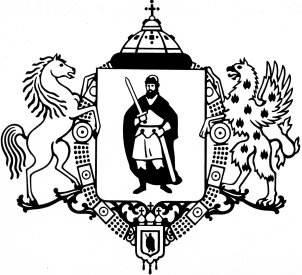 ПРИКАЗО внесении изменений в перечень главных администраторов доходов бюджета города Рязани на 2024 год и плановый период 2025 и 2026  годовВ соответствии с приказом Министерства финансов Российской Федерации от 01.06.2023 № 80н «Об утверждении кодов (перечней кодов) бюджетной классификации Российской Федерации на 2024 год (на 2024 год и на плановый период 2025 и 2026 годов)», руководствуясь статьей 20 Бюджетного кодекса Российской Федерации, Положением о финансово-казначейском управлении администрации города Рязани, утвержденным решением Рязанского городского Совета от 11.02.2008 № 87-III,   приказываю:1. Внести в перечень главных администраторов доходов бюджета города Рязани
на 2024 год и плановый период 2025 и 2026 годов, утвержденный постановлением администрации города Рязани от 26.12.2023 № 16594 «Об утверждении перечня  главных администраторов доходов бюджета города Рязани на 2024 год и плановый период 2025
и 2026 годов» (с учетом изменений, внесенных приказами финансово - казначейского управления администрации города Рязани от 29.12.2023 № 75 о/д, от 22.01.2024 № 5 о/д) следующие изменения:
           после строки           дополнить новыми строками следующего содержания:           после строки           дополнить новой строкой следующего содержания:            2. Начальнику сводного отдела по планированию и исполнению бюджета города Набирухиной И.В. довести настоящий приказ до Управления Федерального казначейства
по Рязанской области.3.  Отделу развития электронного бюджетного процесса (Дергачев А.В): - внести изменение в Справочник кодов бюджетной классификации АС «Бюджет» для размещения в электронном виде в СУФД;  - разместить настоящий приказ на официальном сайте администрации города Рязани.  4. Контроль за исполнением настоящего приказа оставляю за собой.АДМИНИСТРАЦИЯ ГОРОДА РЯЗАНИФинансово-казначейское управление31 января 2024 г.№06 о/д«474Управление образования и молодежной политики администрации города Рязани»«4742 02 25171 04 0000 150Субсидии бюджетам городских округов на оснащение (обновление материально-технической базы) оборудованием, средствами обучения и воспитания образовательных организаций различных типов для реализации дополнительных общеразвивающих программ, для создания информационных систем в образовательных организациях4742 02 25172 04 0000 150Субсидии бюджетам городских округов на оснащение (обновление материально-технической базы) оборудованием, средствами обучения и воспитания общеобразовательных организаций, в том числе осуществляющих образовательную деятельность по адаптированным основным общеобразовательным программам»«4742 02 25304 04 0000 150Субсидии бюджетам городских округов на организацию бесплатного горячего питания обучающихся, получающих начальное общее образование в государственных и  муниципальных образовательных организациях»«4742 02 25494 04 0000 150Субсидии бюджетам городских округов в целях софинансирования расходных обязательств субъектов Российской Федерации и г. Байконура, возникающих при реализации мероприятий, направленных на создание современной инфраструктуры для отдыха детей и их оздоровления путем возведения некапитальных строений, сооружений (быстровозводимых конструкций), а также при проведении капитального ремонта объектов инфраструктуры организаций отдыха детей и их оздоровления»Начальник   управленияС.Д.Финогенова